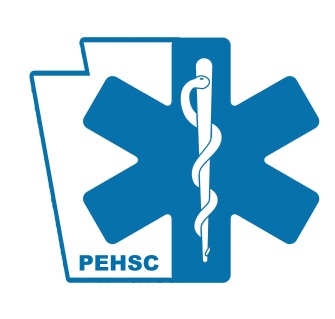 “Your Voice In EMS”Meeting AgendaWednesday, January 20, 2021Call to orderApproval of November 11, 2020 meeting minutesReportsDOHPTSFEMSCPEHSCNew Business2021 PA Statewide Protocol Review – Dr. KupasOther BusinessNext regular meeting date: Wednesday April 14, 2021 @1000 hours Adjournment